>Address Here<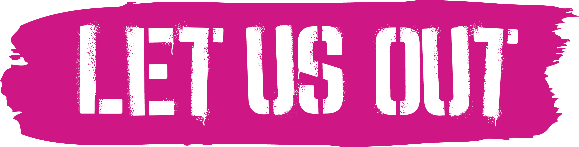 Dear >insert your SM name here<,I am writing to you about the proposed Outdoor Education Bill (Wales) by Sam Rowlands MS.  The proposal would make outdoor residential learning part of the school Curriculum in Wales. Benefiting young people with the strength, resilience and curiosity to cope with future life challenges. I feel very strongly about outdoor residentials because ……………………………………For this reason, I urge you to let our young people out and support the Outdoor Education Bills in the Welsh Assembly. I would also like you to consider adopting these proposals so they become part of your own Party's manifesto for the next general election.I look forward to hearing from you.Yours,>insert your name<